Madrid, 2 de abril de 2020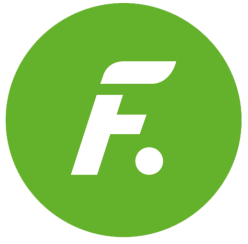 PROGRAMACIÓN DE FDF PARA EL VIERNES 3 DE ABRILEsta programación podrá sufrir modificaciones en función de la actualidad.03/04/2020VIERNESFDFH.PrevCalf.Programa                                                            Ep./Serie8:10TPI LOVE TV: LO MEJOR108:40+7SIETE VIDAS: 'MI BUENOS AIRES QUERIDO'349:25+12ESCENAS DE MATRIMONIO31410:30+12GYM TONY7411:45+12AÍDA: 'EUROVISIÓN IMPOSIBLE'15012:45+12AÍDA: 'ALARGADOR DOMINGO DE NOVIAZGO'15113:45+12LA QUE SE AVECINA: 'UN TRILERO, DOS TORTILLAS Y EL CAPRICHO DE LOS BORBONES'5615:15+16LA QUE SE AVECINA: 'UNA PRESIDENTA ACORRALADA UN MAYORISTA EN PAÑALES Y UN BODERLINE IN LOVE'15117:00+7¡TOMA SALAMI!9517:30+7¡TOMA SALAMI!9618:05+7¡TOMA SALAMI!1318:40TPLOS SERRANO: 'DOS MUJERES Y UN SERRANO'12320:05+12"MAKING OF" LA QUE SE AVECINA: 'EPISODIO 106'2620:35+12LA QUE SE AVECINA: 'UNA YAYA POR SORPRESA, UNA VASECTOMÍA Y LA GRAN ORQUESTA DE MONTEPINAR'12122:30+12CINE: 'TAXI 4'Titulo original: 'TAXI 4'Int.: Samy Naceri, Frédéric Diefenthal, Bernard FarcyDtor.: Gérard KrawczykFRANCIA/COMEDIA/2007Sinopsis: la policía de Marsella tiene bajo custodia a un peligroso criminal belga antes de trasladarlo al Congo. Desafortunadamente, el detenido logra escapar tras engañar al detective Émilien Coutant, que es despedido de manera fulminante. Con la ayuda de Daniel, el policía busca capturar al preso y recuperar su puesto de trabajo.0:00+16LA QUE SE AVECINA: 'UN VACÍO DE PODER, UNA INUTILIDAD MANIFIESTA Y UN SER MALIGNO Y CANSINO'1421:40+12LA QUE SE AVECINA: 'UN SUSPENSO, UNA PSICOSIS Y UN ROMANCE INCONCEBIBLE'152:50+12LA QUE SE AVECINA: 'UN PIQUE, UN SHOW Y UN CUENCO TIBETANO'164:00+18EL HORÓSCOPO DE ESPERANZA GRACIA14:05TPMEJOR LLAMA A KIKO164:35TPMEJOR LLAMA A KIKO195:05TPMIRAMIMÚSICA15:40TPLA TIENDA EN CASA1